全国建筑市场监管公共服务平台工程项目信息数据标准2018 年 12 月0目	录前	言	41、总 则	52、术 语 和 定 义	53、基 本 规 定	64、编 码 规 则	65、工 程 项 目 数 据 标 准	105.1.1 工程项目基本信息（表名：TBProjectInfo）	105.1.2 工程项目单体信息（表名：TBUnitProjectInfo）	115.1.3 工程项目参与单位及相关负责人信息（表名：TBProjectCorpInfo）	125.1.4 工程项目用于资质申报情况（表名：TBProjectAptitudeSQInfo）	135.2.1 工程造价信息（表名：TBProjectCostInfo）	135.2.2 工程造价指标信息（表名：TBProjectCostDetailInfo）	145.3.1 招投标信息（表名：TBTenderInfo）	155.3.2 招标项目信息（表名：TBTenderProjectInfo）	165.3.3 招标标段信息（表名：TBTenderBidInfo）	175.3.4 投标人信息（表名：TBTenderBidderCorpInfo）	175.3.5 中标结果信息（表名：TBTenderWinBidderCorpInfo）	185.4.1 合同登记信息（表名：TBContractRecordManage）	195.5.1 施工图审查信息（表名：TBProjectCensorInfo）	205.5.2 专业技术人员明细表（表名：TBProjectDesignEconUserInfo）	205.5.3 违反强制性标准情况（表名：TBProjectDesignErrInfo）	215.6.1 施工许可信息（表名：TBBuilderLicenceManage）	225.6.2 质量监督信息（表名：TBProjectQualityCheck）	235.6.3 安全监督信息（表名：TBProjectSafeCheck）	235.7.1 施工现场安全从业人员明细表（表名：TBPrjSafeUserInfo）	23126.19 TBWORKTYPEDIC 工种字典表	346.20 TBUSERTECHTITLELEVELDIC 职称等级字典表	386.21 TBPRJLEVELDIC 工程等级字典表	386.22 TBDATASOURCEDIC 数据来源字典表	393前	言为进一步完善全国建筑市场监管与诚信信息系统基础数据库，提高建筑市场监管信息化水平，推进建筑市场诚信体系建设，对《全国建筑市场监管与诚信信息系统基础数据库数据标准（试行）》（建市﹝2014﹞108 号）（以下简称 108 号数据标准）中的工程项目数据标准进行了修订和完善，形成本标准。本标准的主要技术内容为：1 总则；2 术语和定义；3 基本规定；4 编码规则；5 工程项目数据标准；6 基础数据字典表。本标准主要以 108 号数据标准为基础，从以下三个方面进行了修订：一是以问题和需求为导向，根据各地建筑市场监管一体化工作平台实际运行情况，对数据标准进行了完善，例如增加了单体工程、专业技术人员、项目技术指标等信息；二是以整合共享为目标，打通建筑市场和施工现场监管各业务系统数据，有效实现建筑市场与施工现场监管“两场联动”，为此增加了工程造价、质量监督、安全监督及施工现场管理等信息；三是为进一步落实工程项目信息归集监管责任，提高数据质量，本标准在工程项目主要环节增加了信息审核部门和信息审核人信息，该信息在监管数据库中存储，不对外公布。此外，为加强工程项目信息分级分类管理，本标准在工程项目各环节增加了数据来源信息，按照不同的数据来源对工程项目各环节信息进行归类和管理。同时，在工程项目基本信息中增加资质申报信息，对该项目用于资质申报的有关情况进行记录和管理。本标准由住房城乡建设部建筑市场监管司负责管理和解释。41、总 则1.1	为进一步完善全国建筑市场监管与诚信信息系统基础数据库，提高建筑市场监管信息化水平，推进建筑市场诚信体系建设，对《全国建筑市场监管与诚信信息系统基础数据库数据标准（试行）》（建市﹝2014﹞108 号）中工程项目数据标准进行了修订和完善，形成本标准。1.2	本标准适用于全国建筑市场监管公共服务平台及各地建筑市场监管一体化工作平台工程项目相关系统的信息数据。1.3	全国建筑市场监管公共服务平台及各地建筑市场监管一体化工作平台工程项目相关系统的信息数据除符合本标准要求外，还应符合国家现行有关标准的规定。1.4	各级住房城乡建设行政主管部门建立建筑市场监管一体化工作平台工程项目相关信息系统或制定数据接口标准时，参照本数据标准执行。同时也可根据实际监管需要对本标准未规定的信息内容进行增补。2、术 语 和 定 义2.1	数据	data是对客观事物的符号表示。2.2	数据类 data class是按照某种共同的属性对数据进行的分类。2.3	定义说明（1）字段：描述某一特定内容或形式特征的信息。（2）字段名称：标识一类数据信息的名称。（3）字段代码：对某一要素个体进行唯一标识的代码。（4）字段类型：各字段对应内容的数据类型。（5）字段长度：数据字段中可存放数据的最大字节数。（6）小数位数：数值型字段的小数位数。（7）约束条件：字段填写遵守的前提条件，M 为必填字段，O 为非必填字段，C 为符合条件时必选。（8）备注：对字段的补充描述。2.4	缩略语说明5Char、Varchar：字符型数据。Int：整型数据。Float：浮点型数据，数据长度不包含小数点“.”的位数。Date： 日期型数据。Image：图片型数据。3、基 本 规 定3.1	本标准规定的数据来源于各级住房城乡建设行政主管部门建筑市场监管一体化工作平台工程项目相关业务管理信息系统。3.2	各级住房城乡建设行政主管部门在建立相关建筑市场监管业务系统时，所管理的信息数据可多于本标准规定的数据。3.3	各省级住房城乡建设行政主管部门应通过建立数据中心的方式将标准中规定的数据进行归集，并实时动态更新至全国建筑市场监管公共服务平台中央基础数据库，以便在全国范围内共享使用。3.4	本标准所涉及的省 (自治区、直辖市)、地(市、州、盟)、县(区、市、旗)等行政区划名称及代码与《中华人民共和国行政区划代码》GB/T 2260 规定相一致。如遇国标发布后新调整的行政区划名称及代码，以国家统计局公布的“最新县及县以上行政区划代码”为准。部分地区如存在特殊设立的新区、开发区等，相应行政区划名称及代码与住房城乡建设部协商解决。3.5	本标准所涉及的世界各国和地区名称及代码与《世界各国和地区名称代码》GB/T 2659规定相一致。3.6	本标准中的人员身份证号码符合《公民身份号码》GB11643 的规定。3.7	本标准中的工程项目信息包括项目基本信息、项目单体信息、项目参与单位及相关负责人信息、工程造价信息、招标投标信息、施工图审查信息、施工许可信息、质量监督信息、安全监督信息、施工现场有关信息、竣工验收备案等信息。4、编 码 规 则4.1 企业标识码企业标识码是企业在信息系统中判断唯一性的标识编码，由 18 位字符组成，存储企业的统一社会信用代码。64.2 人员编码人员编码是人员在信息系统中判断唯一性的标识编码，应符合下列规定：（1）普通公民使用身份证号码作为人员编码，应符合《公民身份号码》GB11643 的规定。（2）军人使用军官证号码作为人员编码。（3）外籍人士使用护照号码作为人员编码。4.3 项目编码4.3.1 项目定义建设工程项目（以下简称工程项目）：是指需要一定量的投资，按照一定程序，在一定时间内完成符合质量要求的，以形成固定资产为明确目标的一次性任务。包括新建项目、扩建项目、改建项目、恢复项目、迁建项目等工程项目。单项工程：指有独立设计文件，建成后能独立发挥效益或生产设计规定产品的车间、独立工程等，如办公楼、工业厂房、学生宿舍楼等。它是工程项目的组成部分。单位工程：指具有独立施工条件的工程，是单项工程的组成部分。如工业厂房是一个单项工程，其中，厂房建筑是一个单位工程，设备安装又是一个单位工程。分部工程：指单位工程的组成部分，是按建筑安装工程的结构、部位或工序划分的。如厂房建筑是一个单位工程，可分为土方工程、打桩工程、混凝土工程、基础工程、屋面工程等分部工程。分项工程：指按不同的建筑材料、施工方法划分的，是分部工程的组成部分。如厂房的基础工程是一个分部工程，可分为砖基础工程、混凝土条形基础工程、钢筋混凝土条形基础工程等。4.3.2 项目编码规则项目编码是工程项目在信息系统中判断唯一性的标识编码，分省级项目编码和部级项目编码。1、省级项目编码由 16 位数字组成，其结构定义如下：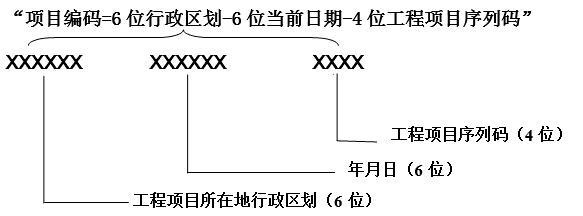 7具体规则：（1）工程项目所在行政区划代码为 6 位，应符合现行国家标准 GB/T2260 的规定。（2）工程项目日期代码，格式为 YYMMDD，长度为 6 位，由属于该工程项目下的第一条信息资源产生的日期（建议采用工程项目报建立项日期）确定。如 2014 年 5 月 1 日，代码为140501。（3）工程项目序列码为 4 位，依据工程项目日期代码确定，同一日期内，不同工程项目由“0001”开始依次往后编码，如：0001、0002、0003……。2、部级项目编码由 16 位数字组成。工程项目入住房城乡建设部数据库的项目编码规则为 16 位，其中第 1-6 位为行政区划代码，应符合现行国家标准 GB/T2260 的规定；第 7-12 位为入库日期，格式为 YYMMDD，长度为 6 位；第 13-16 位为项目序列码，如：0001-9999。3、单体编码规则:由 16 位项目编码+“-”+3 位序列码组成(如：001、002……)4.3.3 工程项目有关环节（文书）编号编码规则工程项目有关环节（文书）编码是工程项目监管环节在信息系统中判断唯一性的标识编码，由项目编码和工程项目环节类别代码及序列码构成，其结构定义如下：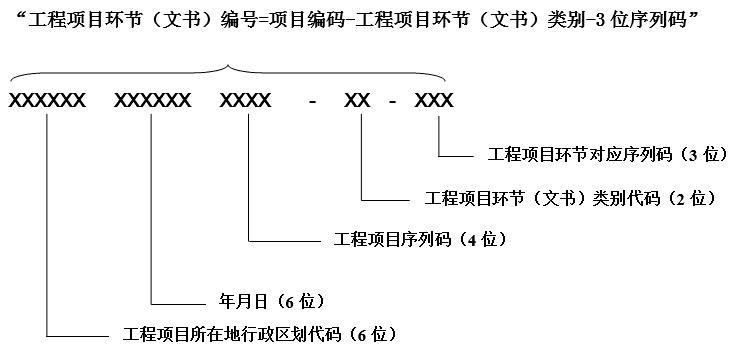 具体规则：（1）工程项目所在行政区划代码为 6 位，应符合现行国家标准 GB/T 2260 的规定。（2）工程项目日期代码，格式为 YYMMDD，长度为 6 位，由属于该工程项目下的第一条信息资源产生的时间来确定（建议采用工程项目报建日期。如 2014 年 5 月 1 日，代码为140501）。（3）工程项目序列码为 4 位，依据工程项目日期代码确定，同一日期内，不同工程项目8由“0001”开始依次往后编码，如：0001、0002、0003……。（5）工程项目环节（文书）类别代码为 2 位，用字母表示，首位为主码，由工程项目建设环节确定；末位为副码，由工程项目业务环节确定，不分业务环节的，副码用“X”表示。如工程项目建设环节为招投标，主码用“B”表示，业务环节为设计，副码用“A”表示，形成设计招投标代码为“BA”；如工程项目建设环节为施工许可，主码用“S”表示，由于该阶段不分业务环节，副码用“X”表示，因此，形成施工许可代码为“SX”。具体工程项目环节（文书）类别代码见附表。（6）工程项目环节对应序列码为 3 位，用于识别工程建设环节类别下的信息资源，不同的信息资源，依次从 001 开始往后编码，如：001、002、003 等。（7）工程项目序列码、工程项目环节（文书）类别标识码、工程项目环节（文书）类别代码、对应序列码中间用分隔符号“-”隔开，如：1101011405010101-BA-001。4.3.4 工程项目环节（文书）类别代码表（附表）95、工 程 项 目 数 据 标 准5.1.1 工程项目基本信息（表名：TBProjectInfo）105.1.2 工程项目单体信息（表名：TBUnitProjectInfo）115.1.3 工程项目参与单位及相关负责人信息（表名：TBProjectCorpInfo）125.1.4 工程项目用于资质申报情况（表名：TBProjectAptitudeSQInfo）注：本表不需要省级一体化平台填报，由住建部企业资质审批系统将资质申报业绩反馈给平台数据库。5.2.1 工程造价信息（表名：TBProjectCostInfo）135.2.2 工程造价指标信息（表名：TBProjectCostDetailInfo）145.3.1 招投标信息（表名：TBTenderInfo）155.3.2 招标项目信息（表名：TBTenderProjectInfo）165.3.3 招标标段信息（表名：TBTenderBidInfo）5.3.4 投标人信息（表名：TBTenderBidderCorpInfo）175.3.5 中标结果信息（表名：TBTenderWinBidderCorpInfo）185.4.1 合同登记信息（表名：TBContractRecordManage）195.5.1 施工图审查信息（表名：TBProjectCensorInfo）5.5.2 专业技术人员明细表（表名：TBProjectDesignEconUserInfo）205.5.3 违反强制性标准情况（表名：TBProjectDesignErrInfo）215.6.1 施工许可信息（表名：TBBuilderLicenceManage）225.6.2 质量监督信息（表名：TBProjectQualityCheck）5.6.3 安全监督信息（表名：TBProjectSafeCheck）5.7.1 施工现场安全从业人员明细表（表名：TBPrjSafeUserInfo）235.7.2 施工现场管理人员信息表（表名：TBPrjManageUserInfo）245.7.3 施工现场工程监理人员信息表（表名：TBPrjSuperViserInfo）5.7.4 施工现场特种作业人员信息表（表名：TBPrjOperationWorkerInfo）255.7.5 施工现场主要机械设备信息表（表名：TBPrjMechanicsinfo）5.7.6 施工现场检查信息表（表名：TBPrjSpotCheckinfo）265.8.1 竣工验收信息（表名：TBProjectFinishCheckInfo）27注：由建设单位组织勘察、设计、施工、监理等五方责任主体对工程项目进行验收后的登记信息。5.8.2 竣工验收备案信息（表名：TBProjectFinishManage）注：按照《房屋建筑工程和市政基础设施工程竣工验收备案管理暂行办法》规定办理竣工验收备案的信息。286、基 础 数 据 字 典 表6.1 TBXZQDMDIC 行政区划字典表（备注：级别（1-省、2-地、3-区、4-省直管县））按照《中华人民共和国行政区划代码》GB/T 2260-2007 规定的行政区划名称及代码。6.2 TBPRINCIPALUNITDIC 币种字典表6.3 TBAPTITUDEKINDDIC 企业类型字典表6.4 TBIDCARDTYPEDIC 人员证件类型字典表296.6 TBREGTRADETYPEDIC 注册人员注册专业字典表306.7 TBPRJTYPEDIC 项目分类字典表6.8 TBLXJBDIC 立项级别分类字典表6.9 TBPRJPROPERTYDIC 建设性质分类字典表6.10 TBPRJSTUCTURETYPEDIC 结构体系字典表316.11 TBPRJFUNCTIONDIC 工程用途字典表6.12 TBTENDERCLASSDIC 招标类型字典表326.13 TBTENDERTYPEDIC 招标方式字典表6.14 TBCONTRACTTYPEDIC 合同类别字典表6.15 TBWORKDUTYDIC 勘察设计从业人员承担角色字典表6.16 TBSUPERVISERROLEDIC 工程监理从业人员承担角色字典表6.17 TBCORPROLEDIC 企业承担角色字典表33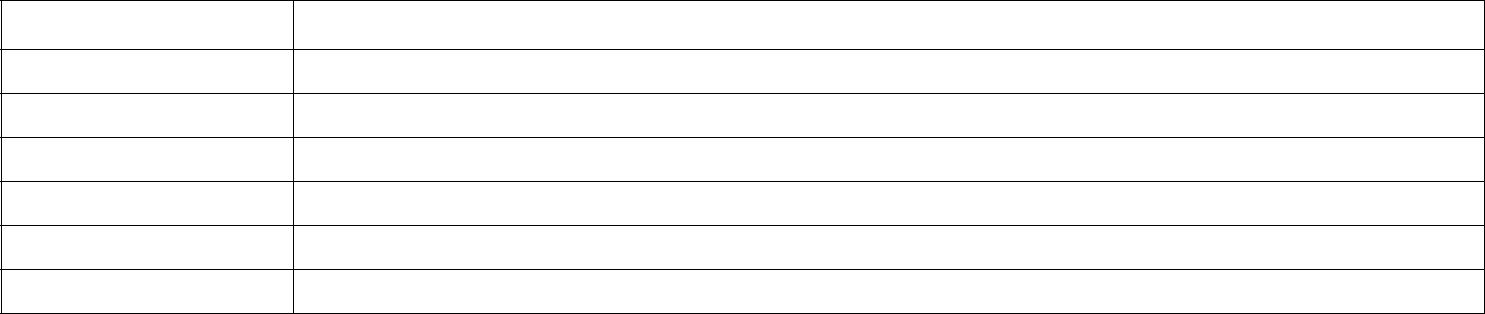 2	设计企业3	施工企业4	监理企业5	工程总承包单位6	质量检测机构99	其他6.18 TBCENSORSPECIALTYDIC 专业名称字典表6.19 TBWORKTYPEDIC 工种字典表343536376.20 TBUSERTECHTITLELEVELDIC 职称等级字典表6.21 TBPRJLEVELDIC 工程等级字典表386.22 TBDATASOURCEDIC 数据来源字典表395.7.2 施工现场管理人员信息表（表名：TBPrjManageUserInfo）.................................................................5.7.2 施工现场管理人员信息表（表名：TBPrjManageUserInfo）.................................................................5.7.2 施工现场管理人员信息表（表名：TBPrjManageUserInfo）.................................................................245.7.3 施工现场工程监理人员信息表（表名：TBPrjSuperViserInfo）.........................................................5.7.3 施工现场工程监理人员信息表（表名：TBPrjSuperViserInfo）.........................................................5.7.3 施工现场工程监理人员信息表（表名：TBPrjSuperViserInfo）.........................................................255.7.4 施工现场特种作业人员信息表（表名：TBPrjOperationWorkerInfo）...............................................5.7.4 施工现场特种作业人员信息表（表名：TBPrjOperationWorkerInfo）...............................................5.7.4 施工现场特种作业人员信息表（表名：TBPrjOperationWorkerInfo）...............................................255.7.5 施工现场主要机械设备信息表（表名：TBPrjMechanicsinfo）...........................................................5.7.5 施工现场主要机械设备信息表（表名：TBPrjMechanicsinfo）...........................................................5.7.5 施工现场主要机械设备信息表（表名：TBPrjMechanicsinfo）...........................................................265.7.6 施工现场检查信息表（表名：TBPrjSpotCheckinfo）...........................................................................5.7.6 施工现场检查信息表（表名：TBPrjSpotCheckinfo）...........................................................................5.7.6 施工现场检查信息表（表名：TBPrjSpotCheckinfo）...........................................................................265.8.1 竣工验收信息（表名：TBProjectFinishCheckInfo）...........................................................................5.8.1 竣工验收信息（表名：TBProjectFinishCheckInfo）...........................................................................5.8.1 竣工验收信息（表名：TBProjectFinishCheckInfo）...........................................................................275.8.2 竣工验收备案信息（表名：TBProjectFinishManage）.........................................................................5.8.2 竣工验收备案信息（表名：TBProjectFinishManage）.........................................................................5.8.2 竣工验收备案信息（表名：TBProjectFinishManage）.........................................................................286、基 础 数 据 字 典 表......................................................................................................................................6、基 础 数 据 字 典 表......................................................................................................................................6、基 础 数 据 字 典 表......................................................................................................................................296.1 TBXZQDMDIC 行政区划字典表（备注：级别（1-省、2-地、3-区、4-省直管县））..............................6.1 TBXZQDMDIC 行政区划字典表（备注：级别（1-省、2-地、3-区、4-省直管县））..............................6.1 TBXZQDMDIC 行政区划字典表（备注：级别（1-省、2-地、3-区、4-省直管县））..............................296.2TBPRINCIPALUNITDIC 币种字典表...................................................................................................................TBPRINCIPALUNITDIC 币种字典表...................................................................................................................296.3TBAPTITUDEKINDDIC 企业类型字典表.............................................................................................................TBAPTITUDEKINDDIC 企业类型字典表.............................................................................................................296.4TBIDCARDTYPEDIC 人员证件类型字典表.........................................................................................................TBIDCARDTYPEDIC 人员证件类型字典表.........................................................................................................296.5 TBSPECIALTYTYPEDIC 注册人员注册类型及等级字典表..............................................................................6.5 TBSPECIALTYTYPEDIC 注册人员注册类型及等级字典表..............................................................................6.5 TBSPECIALTYTYPEDIC 注册人员注册类型及等级字典表..............................................................................296.6TBREGTRADETYPEDIC 注册人员注册专业字典表............................................................................................TBREGTRADETYPEDIC 注册人员注册专业字典表............................................................................................306.7TBPRJTYPEDIC 项目分类字典表.......................................................................................................................TBPRJTYPEDIC 项目分类字典表.......................................................................................................................316.8TBLXJBDIC 立项级别分类字典表.....................................................................................................................TBLXJBDIC 立项级别分类字典表.....................................................................................................................316.9TBPRJPROPERTYDIC 建设性质分类字典表.......................................................................................................TBPRJPROPERTYDIC 建设性质分类字典表.......................................................................................................316.106.10TBPRJSTUCTURETYPEDIC 结构体系字典表.....................................................................................................316.116.11TBPRJFUNCTIONDIC 工程用途字典表.............................................................................................................326.126.12TBTENDERCLASSDIC 招标类型字典表.............................................................................................................326.136.13TBTENDERTYPEDIC 招标方式字典表...............................................................................................................336.146.14TBCONTRACTTYPEDIC 合同类别字典表...........................................................................................................336.156.15TBWORKDUTYDIC 勘察设计从业人员承担角色字典表..................................................................................336.16 TBSUPERVISERROLEDIC 工程监理从业人员承担角色字典表......................................................................6.16 TBSUPERVISERROLEDIC 工程监理从业人员承担角色字典表......................................................................6.16 TBSUPERVISERROLEDIC 工程监理从业人员承担角色字典表......................................................................336.176.17TBCORPROLEDIC 企业承担角色字典表...........................................................................................................336.186.18TBCENSORSPECIALTYDIC 专业名称字典表.....................................................................................................34工程项目环节（文书）类别代码设计招投标（中标通知书）设计招投标（中标通知书）设计招投标（中标通知书）BABA勘察招投标（中标通知书）勘察招投标（中标通知书）勘察招投标（中标通知书）BBBB施工招投标（中标通知书）施工招投标（中标通知书）施工招投标（中标通知书）BDBD监理招投标（中标通知书）监理招投标（中标通知书）监理招投标（中标通知书）BEBE工程总承包（中标通知书）工程总承包（中标通知书）工程总承包（中标通知书）BGBG项目管理（中标通知书）项目管理（中标通知书）项目管理（中标通知书）BMBM设计合同登记（合同登记文书）设计合同登记（合同登记文书）设计合同登记（合同登记文书）HAHA勘察合同登记（合同登记文书）勘察合同登记（合同登记文书）勘察合同登记（合同登记文书）HBHB施工总包合同登记（合同登记文书）施工总包合同登记（合同登记文书）施工总包合同登记（合同登记文书）HZHZ施工分包合同登记（合同登记文书）施工分包合同登记（合同登记文书）施工分包合同登记（合同登记文书）HFHF施工劳务合同登记（合同登记文书）施工劳务合同登记（合同登记文书）施工劳务合同登记（合同登记文书）HLHL监理合同登记（合同登记文书）监理合同登记（合同登记文书）监理合同登记（合同登记文书）HEHE工程总承包合同登记（合同登记文书）工程总承包合同登记（合同登记文书）工程总承包合同登记（合同登记文书）HGHG项目管理合同登记（合同登记文书）项目管理合同登记（合同登记文书）项目管理合同登记（合同登记文书）HMHM全过程工程咨询合同登记（合同登记文书）全过程工程咨询合同登记（合同登记文书）全过程工程咨询合同登记（合同登记文书）HQHQ施工图审查（施工图审查合格书）施工图审查（施工图审查合格书）施工图审查（施工图审查合格书）TXTX施工许可（施工许可证）施工许可（施工许可证）施工许可（施工许可证）SXSX竣工验收备案（竣工验收备案表）竣工验收备案（竣工验收备案表）竣工验收备案（竣工验收备案表）JXJX字段名称字段代码字段字段小数约束备注字段名称字段代码类型长度位数条件备注类型长度位数条件项目代码PrjCodeVarchar100O投资项目在线审批项目代码PrjCodeVarchar100O监管平台统一编码监管平台统一编码项目编号PrjNumVarchar20M详见编码规则项目名称PrjNameVarchar250M项目分类PrjTypeNumChar2M详见数据字典表项目分类PrjTypeNumChar2MTBPRJTYPEDICTBPRJTYPEDIC项目所在省份ProvinceNumIntM详见数据字典表项目所在省份ProvinceNumIntMTBXZQDMDICTBXZQDMDIC项目所在地市CityNumIntM详见数据字典表项目所在地市CityNumIntMTBXZQDMDICTBXZQDMDIC项目所在区县CountyNumIntM详见数据字典表项目所在区县CountyNumIntMTBXZQDMDICTBXZQDMDIC项目地点AddressVarchar200M项目坐标(经度)LocationXNumeric107O项目坐标(纬度)LocationYNumeric107O立项文号PrjApprovalNumVarchar200O立项级别PrjApprovalLevelNumChar3O详见数据字典表立项级别PrjApprovalLevelNumChar3OTBLXJBDICTBLXJBDIC立项批复机关PrjApprovalDepartVarchar200M立项批复时间PrjApprovalDateDateM建设单位BuildCorpNameVarchar200M建设单位统一社会信特殊部门或个人无建设单位统一社会信BuildCorpCodeVarchar18M统一社会信用代码用代码BuildCorpCodeVarchar18M统一社会信用代码用代码的填写：“其它”的填写：“其它”建设用地规划许可证BuildPlanNumVarchar200O编号BuildPlanNumVarchar200O编号建设工程规划许可证ProjectPlanNumVarchar200O编号ProjectPlanNumVarchar200O编号资金来源FundSourceVarchar200O国有资金出资比例NationalPercentTageFloat152O总投资（万元）AllInvestFloat154M总面积（平方米）AllAreaFloat152O总长度（米）AllLengthFloat152O字段名称字段代码字段字段小数约束备注字段名称字段代码类型长度位数条件备注类型长度位数条件建设规模PrjSizeVarchar500O依据各环节填写建设性质PrjPropertyNumChar3M详见数据字典表建设性质PrjPropertyNumChar3MTBPRJPROPERTYDICTBPRJPROPERTYDIC工程用途PrjFunctionNumChar3M详见数据字典表工程用途PrjFunctionNumChar3MTBPRJFUNCTIONDICTBPRJFUNCTIONDIC项目二维码PrjTwoDimCodeImageO0-非重点项目是否重点项目IsMajorIntM1-重点项目默认为 0计划开工日期BeginDeteDateO计划竣工日期EndDateDateO建筑节能信息JZJNInfoVarchar2000O建筑节能信息JZJNInfoVarcharO超限项目信息CXXMInfoVarchar2000O超限项目信息CXXMInfoVarcharO信息审核部门CheckDepartNameVarchar100M本条记录信息的数信息审核部门CheckDepartNameVarcharM据核实单位据核实单位信息审核人CheckPersonNameVarchar50M本条记录信息的数信息审核人CheckPersonNameVarcharM据核实人据核实人数据来源DataSourceIntM详见数据字典表数据来源DataSourceIntMTBDATASOURCEDICTBDATASOURCEDIC字段名称字段代码字段字段小数约束备注字段名称字段代码类型长度位数条件备注类型长度位数条件投资项目在线审项目代码PrjCodeVarchar100O批监管平台统一编码项目编号PrjNumVarchar20M详见编码规则单体编码UnitCodeVarchar40M详见编码规则单体建（构）筑物名称SubPrjNameVarchar200M工程总造价（万元）InvestFloat192M地上建筑面积FloorBuildAreaVarchar60O地下建筑面积BottomFloorBuildAreaVarchar20O建筑面积BuildAreaFloat152O地面层数FloorCountVarchar60O地下部分BottomFloorCountVarchar20O字段名称字段代码字段字段小数约束备注字段名称字段代码类型长度位数条件备注类型长度位数条件建筑高度BuildHeightNumeric102O长度SubProjectLengthDoubleO跨度SubProjectSpanDoubleO详见数据字典表结构体系StructureTypeNumVarchar3OTBPRJSTRUCTURETYPEDIC工程等级PrjLevelNumChar3O详见数据字典表工程等级PrjLevelNumChar3OTBPRJLEVELDICTBPRJLEVELDIC工程规模PjrSizeVarchar100O其他MemoVarchar400O人防地下室面积RfBottomAreaDouble102O招标项目环节记录编号TenderNumVarchar50O施工图审查环节记录编号CensorNumVarchar50O施工许可环节编号BuilderLicenceNumVarchar50O质量监督记录编号QualityNumVarchar50O安全监督记录编号SafeNumVarchar50O是否为减隔震建筑IsShockisolationBuildIntC是为 1；否为 0是否为减隔震建筑ingIntC是为 1；否为 0ing字段名称字段代码字段字段小数约束备注字段名称字段代码类型长度位数条件备注类型长度位数条件项目代码PrjCodeVarchar100O投资项目在线审批项目代码PrjCodeVarchar100O监管平台统一编码监管平台统一编码项目编号PrjNumVarchar20M单体编码UnitCodeVarchar40M企业承担角色CorpRoleNumIntM详见数据字典表企业承担角色CorpRoleNumIntMTBCORPROLEDICTBCORPROLEDIC企业名称CorpNameVarchar200M企业统一社会信用代码CorpCodeVarchar18M勘察、设计单位的项目负责人；施工负责人姓名PersonNameVarchar50O单位的项目经理；监理单位的总监理工程师负责人证件类型IDCardTypeNumChar1O详见数据字典表负责人证件类型IDCardTypeNumChar1OTBIDCARDTYPEDICTBIDCARDTYPEDIC负责人证件号码PersonIDCardVarchar30O身份证号须为 18 位负责人电话号码PersonPhoneVarchar50O施工图审查合格书编号CensorNumVarchar50O施工许可证编号BuilderLicenceNumVarchar50O竣工验收编号PrjFinishCheckNumVarchar50O竣工验收备案编号PrjFinishNumVarchar50O字段名称字段代码字段字段小数约束备注字段名称字段代码类型长度位数条件备注类型长度位数条件项目代码PrjCodeVarchar100O投资项目在线审批监项目代码PrjCodeVarchar100O管平台统一编码管平台统一编码项目编号PrjNumVarchar20M项目名称PrjNameVarchar250M申报单位SQCorpNameVarchar200M申报单位统一社会信用代码SQCorpCodeVarchar18M申报时间SQDateDateM申报资质SQContentVarchar200M公告结论GGResultVarchar500M字段名称字段代码字段字段小数约束备注字段名称字段代码类型长度位数条件备注类型长度位数条件项目代码PrjCodeVarchar100O投资项目在线审批监项目代码PrjCodeVarchar100O管平台统一编码管平台统一编码项目编号PrjNumVarchar20M造价记录编号CostNumVarchar50M项目名称CostPrjNameVarchar250M标段SubPrjNameVarchar200M工程造价咨询企业CostCorpNameVarchar200M工程造价咨询企业统一社会CostCorpCodeVarchar18M信用代码CostCorpCodeVarchar18M信用代码造价工程师姓名CostEngineerNameVarchar20M字段名称字段代码字段字段小数约束备注字段名称字段代码类型长度位数条件备注类型长度位数条件造价工程师身份证CostEngineerIDCardVarchar20M建设单位BuildCorpNameVarchar200M特殊部门或个人无统建设单位统一社会信用代码BuildCorpCodeVarchar18M一社会信用代码的填写：“其它”工程用途PrjFunctionNumChar3M详见数据字典表工程用途PrjFunctionNumChar3MTBPRJFUNCTIONDICTBPRJFUNCTIONDIC建设规模PrjSizeVarchar200M开工日期BeginDateDateO竣工日期EndDateDateO咨询合同签订日期CostContractDateDateO咨询报告日期CostReportDateDateO项目投资额InvestDecimal152O造价咨询收入CostIncomeDecimal152O数据来源DataSourceIntM详见数据字典表数据来源DataSourceIntMTBDATASOURCEDICTBDATASOURCEDIC字段名称字段代码字段字段小数约束备注字段名称字段代码类型长度位数条件备注类型长度位数条件项目代码PrjCodeVarchar100O投资项目在线审批监项目代码PrjCodeVarchar100O管平台统一编码管平台统一编码项目编号PrjNumVarchar20M造价记录编号CostNumVarchar50M项目名称CostPrjNameVarchar250M标段SubPrjNameVarchar200O项目分类PrjTypeNumChar2M详见数据字典表项目分类PrjTypeNumChar2MTBPRJTYPEDICTBPRJTYPEDIC建设性质PrjPropertyNumChar3M详见数据字典表建设性质PrjPropertyNumChar3MTBPRJPROPERTYDICTBPRJPROPERTYDIC工程用途PrjFunctionNumChar3M详见数据字典表工程用途PrjFunctionNumChar3MTBPRJFUNCTIONDICTBPRJFUNCTIONDIC造价指标专业类别TargetMajorTypeNumChar3O造价指标造价类型TargetCostTypeNumChar3O造价指标类型TargetTypeNumChar3O字段名称字段代码字段字段小数约束备注字段名称字段代码类型长度位数条件备注类型长度位数条件造价指数分类IndexTypeNumChar3O造价指数专业类别IndexMajorTypeNumChar3O主要材料名称MaterialNumVarchar200O主要材料指数MaterialIndexDecimal152O字段名称字段代码字段字段小数约束备注字段名称字段代码类型长度位数条件备注类型长度位数条件中标通知书编号TenderNumvarchar50M详见编码规则项目代码PrjCodeVarchar100O投资项目在线审批监项目代码PrjCodeVarchar100O管平台统一编码管平台统一编码项目编号PrjNumVarchar20M工程名称TenderPrjNameVarchar300M招标类型TenderClassNumchar3M详见数据字典表招标类型TenderClassNumchar3MTBTENDERCLASSDICTBTENDERCLASSDIC招标方式TenderTypeNumchar3M详见数据字典表招标方式TenderTypeNumchar3MTBTENDERTYPEDICTBTENDERTYPEDIC中标日期TenderResultDatedateM中标金额（万元）TenderMoneydecimal154M建设规模PrjSizevarchar500O依据各环节填写面积（平方米）Areadecimal152M招标代理单位名称AgencyCorpNamevarchar200M招标代理单位统一社会信用AgencyCorpCodevarchar18M代码AgencyCorpCodevarchar18M代码中标单位名称TenderCorpNamevarchar200M中标单位统一社会信用代码TenderCorpCodevarchar18M项目经理/总监理工程师姓名ConstructorNamevarchar50O施工:项目经理 监项目经理/总监理工程师姓名ConstructorNamevarchar50O理: 总监理工程师理: 总监理工程师项目经理/总监理工程师证件IDCardTypeNumchar1M详见数据字典表类型IDCardTypeNumchar1MTBIDCARDTYPEDIC类型TBIDCARDTYPEDIC项目经理/总监理工程师证件ConstructorIDCardvarchar30O施工:项目经理 监号码ConstructorIDCardvarchar30O理:总监理工程师号码理:总监理工程师记录登记时间CreateDatedateM信息审核部门CheckDepartNameVarchar100M本条记录信息的数据信息审核部门CheckDepartNameVarchar100M核实单位核实单位字段名称字段代码字段字段小数约束备注字段名称字段代码类型长度位数条件备注类型长度位数条件信息审核人CheckPersonNameVarchar50M本条记录信息的数据信息审核人CheckPersonNameVarchar50M核实人核实人数据来源DataSourceIntM详见数据字典表数据来源DataSourceIntMTBDATASOURCEDICTBDATASOURCEDIC字段名称字段代码字段字段小数约束备注字段名称字段代码类型长度位数条件备注类型长度位数条件项目代码PrjCodeVarchar100O投资项目在线审批监项目代码PrjCodeVarchar100O管平台统一编码管平台统一编码项目编号PrjNumVarchar20M招标项目编号TenderPrjNumVarchar50M招标项目名称TenderPrjNameVarchar250M招标项目类型TenderPrjTypeVarchar100M招标项目所在行政区域代码TegionCodeVarchar10M招标内容与范围及招标方案TenderContentVarchar500M说明TenderContentVarchar500M说明项目业主名称OwnerNameVarchar200M招标人名称TendererNameVarchar200M招标人类别TendererCodeTypeVarchar100M招标人统一社会信用代码TendererCodeVarchar18M招标人角色TendererRoleVarchar100M招标代理机构名称TenderagencyNameVarchar200M招标代理机构类别TenderagencyCodeTypeVarchar100M招标代理机构统一社会信用TenderagencyCodeVarchar18M代码TenderagencyCodeVarchar18M代码招标代理机构角色TenderagencyRoleVarchar100M招标方式TenderModeVarchar100M招标组织形式TenderOrganizeFormVarchar100M招标项目建立时间CreateTimeDateM字段名称字段代码字段字段小数约束备注字段名称字段代码类型长度位数条件备注类型长度位数条件项目代码PrjCodeVarchar100O投资项目在线审批监项目代码PrjCodeVarchar100O管平台统一编码管平台统一编码项目编号PrjNumVarchar20M招标项目编号TenderNumVarchar50M标段（包）编号BidsectionCodeVarchar50M标段（包）名称BidsectionNameVarchar200M标段（包）内容BidsectionContentVarchar500M标段（包）分类代码TenderProjectClassifyVarchar100M标段（包）分类代码CodeVarchar100MCode标段合同估算价（万元）ContractreckonPriceNumeric206M标段合同估算价币种代码CurrencyCodeVarchar20M标段合同估算价单位PriceUnitVarchar20M投标人资格条件BidQualificationVarchar2000M计划开工日期BeginDateDateM工期LimiteTimeVarchar100M标段(包)建立时间CreateTimeDateM字段名称字段代码字段字段小数约束备注字段名称字段代码类型长度位数条件备注类型长度位数条件项目代码PrjCodeVarchar100O投资项目在线审批监项目代码PrjCodeVarchar100O管平台统一编码管平台统一编码项目编号PrjNumVarchar20M招标项目编号TenderprojectCodeVarchar50M标段（包）编号BidsectionCodeVarchar50M投标人名称BidderNameVarchar200M投标人类别BidderCodeTypeVarchar100M投标人统一社会信用代码BidderorgCodeVarchar18M投标人角色BidderRoleVarchar100M投标单位项目负责人BidManagerVarchar50M标书下载时间BiddocdownloadTimeDateM保证金递交方式MarginpayFormVarchar100M保证金递交时间MarginReceiveTimeDateM联合体名称（如有）UnionenterpriseNameVarchar200O联合体统一社会信用代码（联UnionOrgansetCodeVarchar18O合体招标时填写）UnionOrgansetCodeVarchar18O合体招标时填写）联合体联系人（如有）UnioncontactNameVarchar50O联合体联系电话（如有）UnioncontactPhoneVarchar50O投标人信息版本BidderinfoVersionVarchar100O投标报价金额BidPriceNumeric206M投标报价币种PricecurrencyVarchar20M投标报价单位PriceUnitVarchar20M投标工期TimeLimitVarchar100M投标文件递交时间CheckInTimeDateM字段名称字段代码字段字段小数约束备注字段名称字段代码类型长度位数条件备注类型长度位数条件项目代码PrjCodeVarchar100O投资项目在线审批监项目代码PrjCodeVarchar100O管平台统一编码管平台统一编码项目编号PrjNumVarchar20M招标项目编号TenderprojectCodeVarchar50M标段（包）编号BidsectionCodeVarchar50M公告标题NoticeNameVarchar200M公告内容NoticeContentVarchar500M公告发布时间NoticesendTimeDateM公告发布媒体NoticemediaVarchar200M公告源 URLURLVarchar200M公告性质NoticenatureVarchar100M公告类型BulletInTypeVarchar100M中标投标人名称WinbidderNameVarchar200M中标投标人类别BiddercodTypeVarchar100M中标投标人统一社会信用代WinbidderCodeVarchar18M码WinbidderCodeVarchar18M码中标投标人角色BiddeRoleVarchar100M中标金额（万元）BidamountNumeric206M价格币种代码BidcurrencyVarchar50M价格单位BriceUnitVarchar50M字段名称字段代码字段字段小数约束备注字段名称字段代码类型长度位数条件备注类型长度位数条件合同登记编号RecordNumVarchar50M详见编码规则项目代码PrjCodeVarchar100O投资项目在线审批监项目代码PrjCodeVarchar100O管平台统一编码管平台统一编码项目编号PrjNumVarchar20M合同编号ContractNumVarchar500工程名称ConPrjNameVarchar300M合同类别ContractTypeNumChar3M详见数据字典表合同类别ContractTypeNumChar3MTBCONTRACTTYPEDICTBCONTRACTTYPEDIC合同金额(万元)ContractMoneyDecimal154M建设规模PrjSizeVarchar500O依据各环节填写发包单位名称PropietorCorpNameVarchar200M发包单位统一社会信用代码PropietorCorpCodeVarchar18M承包单位名称ContractorCorpNameVarchar200M承包单位统一社会信用代码ContractorCorpCodeVarchar18M联合体承包单位名称UnionCorpNameVarchar200O联合体承包单位统一社会信UnionCorpCodeVarchar18O用代码UnionCorpCodeVarchar18O用代码合同签订日期ContractDateDateM记录登记时间CreateDateDateM数据来源DataSourceIntM详见数据字典表数据来源DataSourceIntMTBDATASOURCEDICTBDATASOURCEDIC字段名称字段代码字段字段小数约束备注字段名称字段代码类型长度位数条件备注类型长度位数条件施工图审查合格书编号CensorNumVarchar50M详见编码规则项目代码PrjCodeVarchar100O投资项目在线审批监项目代码PrjCodeVarchar100O管平台统一编码管平台统一编码项目编号PrjNumVarchar20M工程名称CenPrjNameVarchar300M审查完成日期CensorEDateDateM建设规模描述PrjSizeVarchar500O依据各环节填写一次审查是否通过OneCensorIsPassIntM通过为 1；一次审查是否通过OneCensorIsPassIntM不通过为 0不通过为 0一次审查时违反强制性标准数OneCensorWfqtCountIntO一次审查时违反的强制性标准OneCensorWfqtContenVarchar500O条目tVarchar500O条目t记录登记日期CreateDateDateM是否联合审查IsLSIntO施工图审查机构名称CensorCorpNameVarchar200M施工图审查机构统一社会信用CensorCorpCodeVarchar18M代码CensorCorpCodeVarchar18M代码消防设计审核时间XFCensorEDateDateO消防审查合格书编号XFCensorNumVarchar50O消防审查机构XFCensorCorpNameVarchar200O人防设计审核时间RFCensorEDateDateO人防审查合格书编号RFCensorNumVarchar50O人防审查机构RFCensorCorpNameVarchar200O信息审核部门CheckDepartNameVarchar100M本条记录信息的数据信息审核部门CheckDepartNameVarchar100M核实单位核实单位信息审核人CheckPersonNameVarchar50M本条记录信息的数据信息审核人CheckPersonNameVarchar50M核实人核实人数据来源DataSourceIntM详见数据字典表数据来源DataSourceIntMTBDATASOURCEDICTBDATASOURCEDIC字段名称字段代码字段字段小数约束备注字段名称字段代码类型长度位数条件备注类型长度位数条件字段名称字段代码字段字段小数约束备注字段名称字段代码类型长度位数条件备注类型长度位数条件项目代码PrjCodeVarchar100O投资项目在线审批项目代码PrjCodeVarchar100O监管平台统一编码监管平台统一编码项目编号PrjNumVarchar20M施工图审查合格书编号CensorNumVarchar50M所在单位名称CorpNameVarchar200M所属单位统一社会信用代码CorpCodeVarchar18M人员姓名UserNameVarchar50M证件类型IDCardTypeNumChar1M详见数据字典表证件类型IDCardTypeNumChar1MTBIDCARDTYPEDICTBIDCARDTYPEDIC证件号码IDCardVarchar30M身份证号须为 18 位详见数据字典表职称等级TechTitleLevelNumIntOTBUSERTECHTITLELEVELDIC职称专业TechTitleSpeNameVarchar50O详见数据字典表注册类型及等级SpecialtyTypNumIntOTBSPECIALTYTYPEDIC详见数据字典表从事专业名称SpeNumIntMTBCENSORSPECIALTYDIC 对应的编码承担角色PrjDutyVarchar50M详见数据字典表承担角色PrjDutyVarchar50MTBWORKDUTYDICTBWORKDUTYDIC字段名称字段代码字段字段小数约束备注字段名称字段代码类型长度位数条件备注类型长度位数条件项目代码PrjCodeVarchar100O投资项目在线审批监项目代码PrjCodeVarchar100O管平台统一编码管平台统一编码项目编号PrjNumVarchar20M施工图审查合格书编号CensorNumVarchar50M违反强制性标准情况编号DesignErrNumVarchar50M参见强制性标准审查专业CensorSpeVarchar50M违反强制性标准类型DesignErrTypeVarchar100M强制性标准涉及人员ErrPersonNameVarchar50O强制性标准涉及人员身份证ErrPersonIDCardVarchar20O强制性标准涉及单位名称ErrCorpNameVarchar200O所属单位统一社会信用代码CreditCodeVarchar18M违反强制性标准处理情况ErrdealwithVarchar200O违反强制性标准整改情况ErrmodifyVarchar200O违反强制性标准造成的后果ErrinfluenceVarchar200O记录登记时间CreateDateDateO字段名称字段代码字段字段小数约束备注字段名称字段代码类型长度位数条件备注类型长度位数条件施工许可证编号BuilderLicenceNumVarchar50M详见编码规则工程名称BuiPrjNameVarchar300M项目代码PrjCodeVarchar100O投资项目在线审批监项目代码PrjCodeVarchar100O管平台统一编码管平台统一编码项目编号PrjNumVarchar20M建设用地规划许可证编号BuildPlanNumVarchar200O建设工程规划许可证编号ProjectPlanNumVarchar200O中标通知书编号TenderNumVarchar500施工图审查合格书编号CensorNumVarchar5000合同金额(万元)ContractMoneyDecimal154M面积（平方米）AreaDecimal1520长度（米）LengthDouble1040跨度（米）SpanDouble1040建设规模PrjSizeVarchar500O依据各环节填写发证日期ReleaseDateDateM证书二维码TwoDimCodeImageO记录登记时间CreateDateDatetimeM信息审核部门CheckDepartNameVarchar100M本条记录信息的数据信息审核部门CheckDepartNameVarchar100M核实单位核实单位信息审核人CheckPersonNameVarchar50M本条记录信息的数据信息审核人CheckPersonNameVarchar50M核实人核实人数据来源DataSourceIntM详见数据字典表数据来源DataSourceIntMTBDATASOURCEDICTBDATASOURCEDIC字段名称字段代码字段字段小数约束备注字段名称字段代码类型长度位数条件备注类型长度位数条件质量监督记录编号QualityNumVarchar50M项目代码PrjCodeVarchar100O投资项目在线审批监项目代码PrjCodeVarchar100O管平台统一编码管平台统一编码项目编号PrjNumVarchar20M项目名称PrjNameVarchar250M质量报监受理部门QualityAcceptDepartVarchar200M质量报监受理人员QualityAcceptUserVarchar50M质量报监受理时间QualityAcceptDateDateM质量报监受理意见QualityAcceptMarkVarchar200M质量报监编号ZLJDNumVarchar100M数据来源DataSourceIntM详见数据字典表数据来源DataSourceIntMTBDATASOURCEDICTBDATASOURCEDIC字段名称字段代码字段字段小数约束备注字段名称字段代码类型长度位数条件备注类型长度位数条件安全监管记录编号SafeNumVarchar50M项目代码PrjCodeVarchar100O投资项目在线审批监项目代码PrjCodeVarchar100O管平台统一编码管平台统一编码项目编号PrjNumVarchar20M项目名称PrjNameVarchar250M安全报监受理部门SafeAcceptDepartVarchar200M安全报监受理人员SafeAcceptUserVarchar50M安全报监受理时间SafeAcceptDateDateM安全报监受理意见SafeAcceptMarkVarchar200M安全报监编号AQJDNUMVarchar100M数据来源DataSourceIntM详见数据字典表数据来源DataSourceIntMTBDATASOURCEDICTBDATASOURCEDIC字段名称字段代码字段字段小数约束备注字段名称字段代码类型长度位数条件备注类型长度位数条件字段名称字段代码字段字段小数约束备注字段名称字段代码类型长度位数条件备注类型长度位数条件项目代码PrjCodeVarchar100O投资项目在线审批项目代码PrjCodeVarchar100O监管平台统一编码监管平台统一编码项目编号PrjNumVarchar20M施工许可证编号BuilderLicenceNumVarchar50M所属企业名称CorpNameVarchar200M所属企业统一社会信用代码CorpCodeVarchar18M安全生产许可证编号SafetyCerIDVarchar50O人员姓名UserNameVarchar50M证件类型IDCardTypeNumChar1M详见数据字典表证件类型IDCardTypeNumChar1MTBIDCARDTYPEDICTBIDCARDTYPEDIC人员证件号码IDCardVarchar30M身份证号须为 18 位安全生产考核合格证书编号CertIDVarchar30O安全生产管理人员类型UserTypeIntM1 主要负责人 2 项目安全生产管理人员类型UserTypeIntM负责人 3 安全员负责人 3 安全员字段名称字段代码字段字段小数约束备注字段名称字段代码类型长度位数条件备注类型长度位数条件项目代码PrjCodeVVarchar100O投资项目在线审批项目代码PrjCodeVVarchar100O监管平台统一编码监管平台统一编码项目编号PrjNumVarchar20M施工许可证编号BuilderLicenceNumVarchar50M所属企业名称CorpNameVarchar200M所属企业统一社会信用代码CorpCodeVarchar18M人员姓名UserNameVarchar50M证件类型IDCardTypeNumChar1M详见数据字典表证件类型IDCardTypeNumChar1MTBIDCARDTYPEDICTBIDCARDTYPEDIC人员证件号码IDCardVarchar30M身份证号须为 18 位岗位名称PostNameVarchar50O证书类型PostCertNameVarchar50M证书编号PostcertNumVarchar50M证书有效期CertendDateDateO字段名称字段代码字段字段小数约束备注字段名称字段代码类型长度位数条件备注类型长度位数条件发证单位OrganNameVarchar50M字段名称字段代码字段字段小数约束备注字段名称字段代码类型长度位数条件备注类型长度位数条件项目代码PrjCodeVarchar100O投资项目在线审批项目代码PrjCodeVarchar100O监管平台统一编码监管平台统一编码项目编号PrjNumVarchar20M施工许可证编号BuilderLicenceNumVarchar50M所属企业名称CorpNameVarchar200M所属企业统一社会信用代码CorpCodeVarchar18M人员姓名UserNameVarchar50M证件类型IDCardTypeNumChar1M详见数据字典表证件类型IDCardTypeNumChar1MTBIDCARDTYPEDICTBIDCARDTYPEDIC人员证件号码IDCardVarchar30M身份证号须为 18 位详见数据字典表监理从业人员承担角色SuperViserPostNumChar3OTBSUPERVISERROLEDIC证书类型PostCertNameVarchar50M证书编号PostcertNumVarchar50M证书有效期CertendDateDateO发证单位OrganNameVarchar50M字段名称字段代码字段字段小数约束备注字段名称字段代码类型长度位数条件备注类型长度位数条件项目代码PrjCodeVarchar100O投资项目在线审批项目代码PrjCodeVarchar100O监管平台统一编码监管平台统一编码项目编号PrjNumVarchar20M施工许可证编号BuilderLicenceNumVarchar50M所属企业名称CorpNameVarchar200M所属企业统一社会信用代码CorpCodeVarchar18M人员姓名UserNameVarchar50M证件类型IDCardTypeNumChar1M详见数据字典表证件类型IDCardTypeNumChar1MTBIDCARDTYPEDICTBIDCARDTYPEDIC字段名称字段代码字段字段小数约束备注字段名称字段代码类型长度位数条件备注类型长度位数条件人员证件号码IDCardVarchar30M身份证号须为 18 位工种WorkTypeNumChar3M详见数据字典表工种WorkTypeNumChar3MTBWORKTYPEDICTBWORKTYPEDIC证书编号CertNumVarchar50O证书有效期EndDateDateO发证单位OrganNameVarchar50O字段名称字段代码字段字段小数约束备注字段名称字段代码类型长度位数条件备注类型长度位数条件项目代码PrjCodeVarchar100O投资项目在线审批项目代码PrjCodeVarchar100O监管平台统一编码监管平台统一编码项目编号PrjNumVarchar20M施工许可证编号BuilderLicenceNumVarchar50M机械设备名称MechanicsnameVarchar200M型号ModelVarchar200M使用部位UsePositionVarchar200M设备产权备案编号RecordNumVarchar200M产权单位HavecorpNameVarchar200M安（拆）单位IncorpNameVarchar200M使用单位UsecorpNameVarchar200M计划进场日期InDateDateM计划退场日期OutDateDateM字段名称字段代码字段字段小数约束备注字段名称字段代码类型长度位数条件备注类型长度位数条件项目代码PrjCodeVarchar100O投资项目在线审批项目代码PrjCodeVarchar100O监管平台统一编码监管平台统一编码项目编号PrjNumVarchar20M施工许可证编号BuilderLicenceNumVarchar50M工程名称PrjNameVarchar200M字段名称字段代码字段字段小数约束备注字段名称字段代码类型长度位数条件备注类型长度位数条件检查人CheckUserVarchar50M检查时间CheckDateDateM现场负责人SpotHeadVarchar50M登记人CreateUserVarchar50M登记时间CreateDateDateM涉及单位ToCheckCorpVarchar200M检查内容描述CheckContentVarchar500M检查结论CheckResultVarchar500O整改结果ImproveResultVarchar100O处理意见DealAdviceVarchar500O整改意见ImproveAdviceVarchar500O字段名称字段代码字段字段小数约束备注字段名称字段代码类型长度位数条件备注类型长度位数条件竣工验收编号PrjFinishCheckNumVarchar50M工程名称FinPrjNameVarchar300M项目代码PrjCodeVarchar100O投资项目在线审批监项目代码PrjCodeVarchar100O管平台统一编码管平台统一编码项目编号PrjNumVarchar20M施工许可证编号BuilderLicenceNumVarchar500M实际造价（万元）FactCostDecimal154M实际面积（平方米）FactAreaDecimal152M根据实际工程类别填实际面积（平方米）FactAreaDecimal152M写，如无此项则填 0写，如无此项则填 0长度（米）LengthDouble104M根据实际工程类别填长度（米）LengthDouble104M写，如无此项则填 0写，如无此项则填 0跨度（米）SpanDouble104M根据实际工程类别填跨度（米）SpanDouble104M写，如无此项则填 0写，如无此项则填 0实际建设规模FactSizeVarchar500M详见数据字典表结构体系PrjStructureTypeNumChar3OTBPRJSTRUCTURETYPEDIC实际开工日期BDateDateM字段名称字段代码字段字段小数约束备注字段名称字段代码类型长度位数条件备注类型长度位数条件实际竣工验收日期EDateDateM备注MarkVarchar500O记录登记时间CreateDateDateM数据来源DataSourceIntM详见数据字典表数据来源DataSourceIntMTBDATASOURCEDICTBDATASOURCEDIC字段名称字段代码字段字段小数约束备注字段名称字段代码类型长度位数条件备注类型长度位数条件竣工验收备案编号PrjFinishNumVarchar50M详见编码规则工程名称FinPrjNameVarchar300M项目代码PrjCodeVarchar100O投资项目在线审批监项目代码PrjCodeVarchar100O管平台统一编码管平台统一编码项目编号PrjNumVarchar20M施工许可证编号BuilderLicenceNumVarchar500M实际造价（万元）FactCostDecimal154M实际面积（平方米）FactAreaDecimal152M根据实际工程类别填实际面积（平方米）FactAreaDecimal152M写，如无此项则填 0写，如无此项则填 0长度（米）LengthDouble104M根据实际工程类别填长度（米）LengthDouble104M写，如无此项则填 0写，如无此项则填 0跨度（米）SpanDouble104M根据实际工程类别填跨度（米）SpanDouble104M写，如无此项则填 0写，如无此项则填 0实际建设规模FactSizeVarchar500M详见数据字典表结构体系PrjStructureTypeNumChar3OTBPRJSTRUCTURETYPEDIC实际开工日期BDateDateM实际竣工验收备案日期EDateDateM备注MarkVarchar500O信息审核部门CheckDepartNameVarchar100M本条记录信息的数据信息审核部门CheckDepartNameVarchar100M核实单位核实单位信息审核人CheckPersonNameVarchar50M本条记录信息的数据信息审核人CheckPersonNameVarchar50M核实人核实人数据来源DataSourceIntM详见数据字典表数据来源DataSourceIntMTBDATASOURCEDICTBDATASOURCEDIC序号编码币种11人民币22美元33日元44欧元55港币序号编码企业类型11工程勘察22工程设计33建筑业44工程监理55工程招标代理66工程总承包77工程造价咨询89施工图审查910质量检测1011城乡规划1199其他序号编码证件类型11身份证22军官证33护照44台湾居民身份证55香港永久性居民身份证66警官证79其他6.5 TBSPECIALTYTYPEDIC 注册人员注册类型及等级字典表6.5 TBSPECIALTYTYPEDIC 注册人员注册类型及等级字典表6.5 TBSPECIALTYTYPEDIC 注册人员注册类型及等级字典表序号编码类型及等级11一级注册建筑师22二级注册建筑师311一级注册结构工程师序号编码类型及等级412二级注册结构工程师521注册土木工程师（岩土）631注册公用设备工程师（暖通空调）732注册公用设备工程师（给水排水）833注册公用设备工程师（动力）941注册电气工程师（发输变电）1042注册电气工程师（供配电）1161注册化工工程师1281注册建造师（一级）1382注册建造师（二级）1471注册监理工程师1591一级造价工程师1692二级造价工程师1783注册建造师（一级临时）1884注册建造师（二级临时）序号代码专业注册类型及等级1105010房屋建筑工程注册监理工程师2105020冶炼工程注册监理工程师3105030矿山工程注册监理工程师4105040化工石油工程注册监理工程师5105050水利水电工程注册监理工程师6105060电力工程注册监理工程师7105070农林工程注册监理工程师8105080铁路工程注册监理工程师9105090公路工程注册监理工程师10105100港口与航道工程注册监理工程师11105110航天航空工程注册监理工程师12105120通信工程注册监理工程师13105130市政公用工程注册监理工程师14105140机电安装工程注册监理工程师1510401001建筑工程注册建造师1610401002公路工程注册建造师1710401003铁路工程注册建造师1810401004港口与航道工程注册建造师1910401005水利水电工程注册建造师2010401007矿业工程注册建造师2110401010市政公用工程注册建造师2210401011通信与广电工程注册建造师2310401012机电工程注册建造师2410402032民航机场工程注册建造师25109010安装造价工程师26109020土建造价工程师序号编码项目分类101房屋建筑工程202市政基础设施工程399其他序号编码立项级别1001部级2002省级3003地市级4004区县级序号编码工程性质1001新建2002改建3003扩建4004恢复5005迁建6006拆除7099其他序号编码结构体系1001砖混结构2002底框结构3003框架结构4004框架－剪力墙结构5005剪力墙结构6006板柱-剪力墙结构7007短肢墙剪力墙结构8008部分框支剪力墙结构9009框-筒体结构10010筒中筒结构11011异型柱框架结构12012复杂高层结构13013混合结构14014钢结构15015排架结构16016木结构17099其他序号编码工程用途用途大类所属项目分类1100居住建筑房屋建筑2200居住建筑配套工程房屋建筑3300公共建筑房屋建筑4301办公建筑公共建筑房屋建筑5302商业建筑公共建筑房屋建筑6303旅游建筑公共建筑房屋建筑7304科教文卫建筑公共建筑房屋建筑8305交通运输类公共建筑房屋建筑9306通信建筑公共建筑房屋建筑10307公共建筑配套工程公共建筑房屋建筑11400商住楼房屋建筑12500农业建筑房屋建筑13600农业建筑配套工程房屋建筑14700工业建筑房屋建筑15800工业建筑配套工程房屋建筑16999其他房屋建筑17010给水市政基础设施工程18011排水市政基础设施工程19012燃气市政基础设施工程20013热力市政基础设施工程21014道路市政基础设施工程22015桥梁市政基础设施工程23016园林绿化市政基础设施工程24017环境卫生市政基础设施工程25018公共交通市政基础设施工程26019综合管廊市政基础设施工程27020隧道市政基础设施工程28021轨道交通市政基础设施工程29099其他市政基础设施工程序号编码招标类型备注1001勘察2002设计3003施工4004监理5006工程总承包6007项目管理7010全过程工程咨询8011其他序号编码招标方式1001公开招标2002邀请招标3003直接委托4099其他序号编码合同类别合同分类备注1100勘察勘察2200设计设计3301施工总包施工4302施工分包施工5303施工劳务施工6400监理监理7600工程总承包总承包8700项目管理9800全过程工程咨询10900其他序号编码角色分类1001项目负责人2002专业负责人3003主要设计人4004图审机构项目负责人5005图审机构审定人6006图审机构审查人序号编码角色分类1001总监理工程师2002总监理工程师代表3003专业监理工程师4004监理员5009其他序号角色分类1勘察企业序号角色分类序号编码专业名称101岩土工程勘察202岩土工程设计303水文地质404工程测量505工程物探606岩土测试检测707岩土监测808室内试验909建筑1010结构1111给水排水1212暖通空调1313电气1414防护1515防化1616通信1717动力1818自控1919机械2020通信信号2121站场2222道路2323线路2424桥梁2525园林2626环保2727概预算2828工程经济2999其他序号编码工种1010砌筑工（建筑瓦工、瓦工）2011窑炉修筑工3020钢筋工4030架子工5031附着升降脚手架安装拆卸工6032高处作业吊篮操作工7033高处作业吊篮安装拆卸工8040混凝土工9041混凝土搅拌工10042混凝土浇筑工11043混凝土模具工12050模板工（混凝土模板工）13060机械设备安装工14070通风工15080安装起重工（起重工、起重装卸机械操作工）16090安装钳工17100电气设备安装调试工18110管道工（管工）19120变电安装工20130建筑电工21131弱电工22140司泵工23150挖掘铲运和桩工机械司机24151推土（铲运）机驾驶员（推土机司机）25152挖掘机驾驶员（土石方挖掘机司机）26153桩工（打桩工）27160桩机操作工28170起重信号工（起重信号司索工）29180建筑起重机械安装拆卸工30190装饰装修工31191抹灰工32192油漆工33193镶贴工34194涂裱工35195装饰装修木工36196室内装饰设计师37200室内成套设施安装工38210建筑门窗幕墙安装工39211幕墙安装工（建筑幕墙安装工）40212建筑门窗安装工41220幕墙制作工42230防水工43240木工44241手工木工45242精细木工46250石工（石作业工）47270电焊工（焊工）48280爆破工49290除尘工50300测量放线工（测量工、工程测量员）51305质检员52310线路架设工53320古建筑传统石工（石雕工、砧细工）54330古建筑传统瓦工（砧刻工、砌花街工、泥塑工、古建瓦工）55340古建筑传统彩画工（彩绘工）56350古建筑传统木工（木雕工、匾额工）57360古建筑传统油工（推光漆工、古建油漆）58380金属工59401水暖工62404沥青混凝土推铺机操作工63405沥青工64406筑炉工65407工程机械修理工66408道路巡视养护工（道路养护工）67409桥隧巡视养护工68410中小型机械操作工69411管涵顶进工70412盾构机操作工71413筑路工72414桥隧工73415城市管道安装工74416起重驾驶员（含塔式、门式、桥式等起重机驾驶员）76418试验工77419中央空调系统运行操作员78420智能楼宇管理员79421电梯安装维修工80422建筑模型制作工81423接触网工82424物业管理员83425房地产经纪人84426房地产策划师85427雕塑翻制工86428司钻员87429描述员88430土工试验员89431建筑外墙保温安装工90432仪表安装调试工91433空调安装调试工92434安装铆工93435消防安装工94436防腐保温工95437构件装配工96438构件制作工97439预埋工98440灌浆工99501绿化工（园林绿化工）100502花卉工（花卉园艺工）101503园林植保工102504盆景工103505育苗工104506展出动物保育员（观赏动物饲养员）105507假山工106508花艺环境设计师107601保洁员108602机动清扫工（道路清扫工）109603垃圾清运工110604垃圾处理工111605环卫垃圾运输装卸工112606环卫机动车修理工113607环卫化验工114608环卫公厕管理保洁工115609环卫船舶轮机员116610环卫机动车驾驶员117701液化石油气罐工118702液化石油气机械修理工119703液化石油气钢瓶检修工120704液化石油气库站运行工121705液化石油气罐区运行工122706燃气压力容器焊工123707燃气输送工124708燃气管道工125709燃气用具修理工126710燃气净化工127711燃气化验工128712燃气调压工129713燃气表装修工130714燃气用具安装检修工131715燃气供应服务员/供气营销员132716管道燃气客服员133717瓶装气客服员134718燃气储运工135719液化天然气储运工136720燃气管网运行工137721燃气用户安装检修工138722压缩天然气场站运行工139723燃气输配场站运行工140724配煤工141725焦炉调温工142726炼焦煤气炉工143727热力司炉工144728热力运行工145729焦炉维护工146730机械煤气发生炉工147731煤焦车司机148732胶带机输送工149733冷凝鼓风工150734水煤气炉工151735生活燃煤供应工152736煤制气工153737重油制气工（油制气工）154738锅炉操作工155739供热管网系统运行工156740热力管网运行工157741供热生产调度工158742热力站运行工159743中继泵站运行工160801变配电运行工161802泵站机电设备维修工162803水生产处理工163804自来水生产工164805水质检验工165806水井工166807供水调度员167808供水管道工168809供水泵站运行工169810供水营销员170811供水仪表工171812供水稽查员172813供水客户服务员173814供水设备维修钳工174815水表装修工175816排水管道工176817排水巡查员177818排水调度工178819排水泵站运行工179820排水客户服务员180821排水仪表工181822城镇污水处理工（污水处理工）182823排水化验检测工183824污泥处理工184901白蚁防治工序号编码职称等级11初级职称22中级职称33高级职称44正高级职称序号编码工程等级名称1201甲级2202乙级3203丙级4310特级5311一级6312二级7313三级8321大型9322中型10323小型序号编码数据来源名称说明11业务办理建筑市场有关主体通过建筑市场监管一体化工作平台办理各项业11业务办理务，由业务办理过程产生的数据。务，由业务办理过程产生的数据。22信息登记建筑市场有关主体通过其他方式办理各项业务，将结果信息在一体22信息登记化平台登记备案产生的数据。化平台登记备案产生的数据。33历史业绩补录工程项目业务环节办理时间早于信息报送时间超过一年，通过一体33历史业绩补录化平台补录的数据。化平台补录的数据。44共享交换通过政务信息资源共享等方式从其他部门获取的数据。